El avión azulInundada por una luz transparente, la plaza lucía fresca y alegre frente al hospital. Los pajarillos  se reunían para atrapar las migajas que se les caían a los distraídos y acercarse a quienes se las ofrecían de sus manos, invocando en ellos un sentimiento de bondad. Al observar sus pequeños ojos redondos, en su brillo se podía vislumbrar una vida más hermosa y pura.  Era aquello una fiesta cuando los más pequeños y vivaces tomaban los pedazos más voluminosos de pan y volaban casi rozando el suelo a sus nidos. Nadie podría explicarse la ternura que él sentía con este sencillo espectáculo, donde la urbanidad y la naturaleza armonizaban.  Pero a la vez se preguntaba el porqué su naturaleza y aquel mundo hecho de ladrillos no podían comprenderse aún. Para él, las personas y los edificios estaban hechas del mismo material. Pensaba que algunas personas eran como los hospitales, frías y acogedoras a la vez. Y le costaba entender esto: la cohabitación de dos sentimientos contrarios en un mismo lugar.  −Prefiere un chocolate o un café.−Un café, por favor.−Hoy es día de consulta ¿verdad?  ¿Lo quiere con leche?−Como cada mes −calló un momento−. No, sólo con azúcar.Atravesó  el protocolo de seguridad, dio los buenos días  y miró  aquel coloso azul con blanco que le recordaba un poco su miseria. “Es como un avión que está a punto de despegar pero al que sus cimientos se lo impiden”, reflexionó mientras entraba en el edificio.   −Buenos días, disculpe, llevo más de una hora esperando a la doctora, mi cita era a las diez y media.−¡Tiene que esperar hasta que llegue!Cabizbajo, escuchaba el repique de los tacones sobre el suelo que se mezclaba con el sonido de un caminar cansado. −Pase usted, y disculpe la demora.−No se preocupe, entiendo que los doctores son seres ocupados.−Y lo entiende bien −sonrió con una ligera picardía−. ¿Cómo ha estado?−Bien, cansado la mayor parte del día…−¿Ha vuelto a tener esas ideas sobre quitarse la vida?−No, ya hace tiempo dejé de tenerlas −mintió.Después de un exhaustivo interrogatorio, la doctora concluyó: −Bueno, parece que va bien con este medicamento, mantendremos la dosis…−Gracias.−De que.−Hasta luego. Caminó por la calles un buen rato, sintió las venas invadidas  por finos hilos glaciales y el corazón exprimido como si la vida quisiera arrancarse de él. Tenía ganas de llorar y terminarlo todo de una vez. Se detuvo y respiró profundamente, mientras recordaba a los pajarillos de la plaza… ese era su mejor tratamiento para no abandonar la vida.  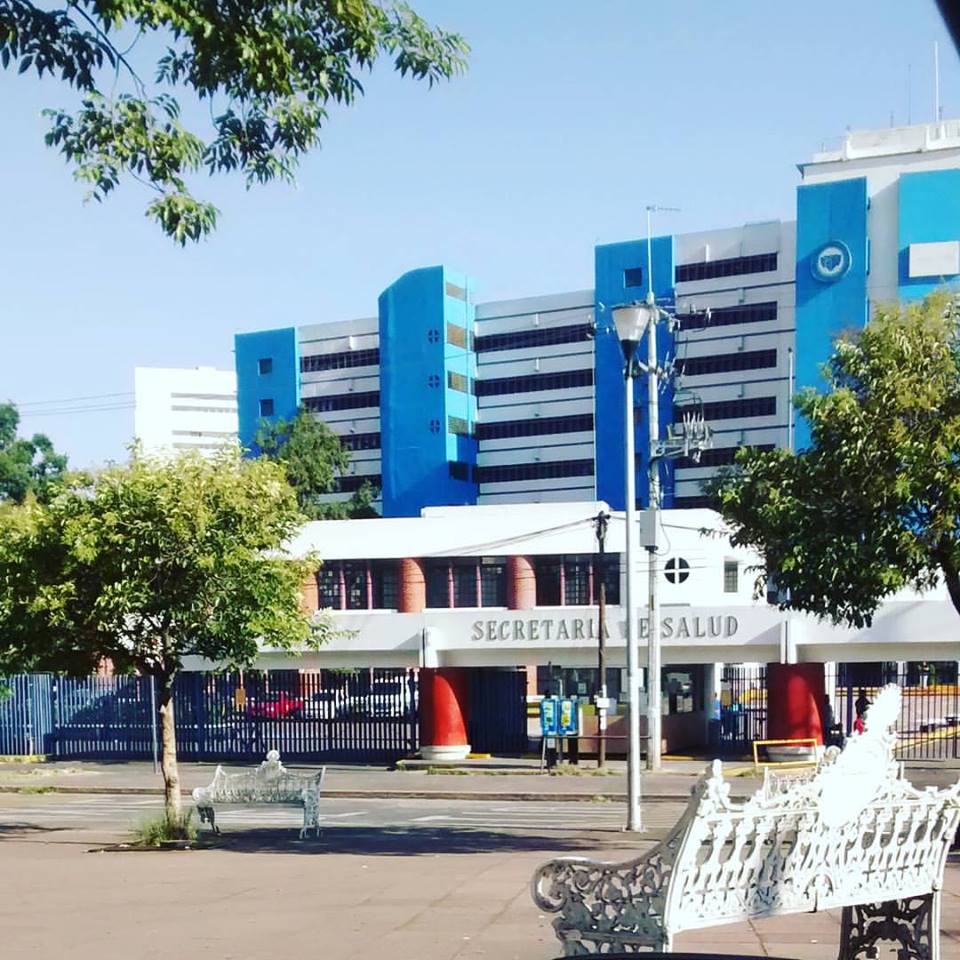 